Wednesday, May 16, 2018 - Day 1 – Harvest 12:00 pm	Lunch provided by CA TechnologiesIntroduction of attending members to kick-start the networking event12:30 pm	Welcome Clint Drawdy, President1:00 pm	Sponsor Presentation:  CA Harvest SCM Roadmap		Steve Solomon, CA Technologies 		Milt Huston, CA Technologies (WebEx)  2:00 pm	Sponsor Presentation:  Leveraging CA Automic Release Automation for Enterprise Continuous DeliveryScott Willson, CA Technologies   3:00 pm	Break  3:15 pm	Sponsor Presentation: Mainframe DevOps	DeployHub, Tracy Ragan, DeployHub (Zoom invite) 4:45 pm	Community Members - Round Table Discussion 		 “What tools and processes do you use to complement Harvest?”  7:00 pm	Evening Social Event---“Olive Garden”		Perimeter Village – (678) 441-02704749 Ashford-Dunwoody Rd, Atlanta GA 30338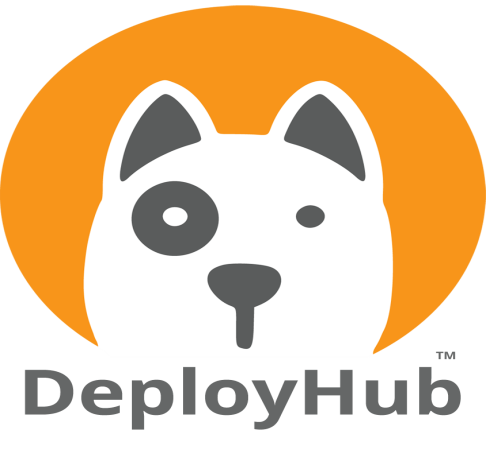 Thursday, May 17, 2018 - Day 2 – Harvest and Endevor 8:30 am	Continental Breakfast provided by CA Technologies9:00 am	Welcome SUGE Business Meeting and Officer Election	Clint Drawdy, President9:45 am	Break10:00 am	Sponsor Presentation:  Enabling Modern, Open DevSecOps	Rose Sakach, CA Technologies11:15 am	Sponsor Presentation:  An Approach to the Modern Developer Experience, bringing Git to CA Endevor® SCMRose Sakach, CA TechnologiesVaughn Marshall, CA Technologies (WebEx)12:15 pm 	Lunch provided by CA Technologies 1:00 pm   	Community Members - Round Table Discussion		“What controls do you have for auditing processes?”1:30 pm	Sponsor Presentation: CA Development Environment for z Systems (Live Demo)	Brian Jagos, CA Technologies2:30 pm	Break2:45 pm	User Presentation – COBOL6 		Chris Perkerson, TSYS3:45 pm 	User Presentation – Automated Scheduled Package Shipment		Janet Spears, Wells Fargo   4:45 pm	Community Members - Round Table Discussion 		 “What tools and processes do you use to complement Endevor?” 7:00 pm	Evening Social Event---“California Pizza Kitchen”		Perimeter Terraces, (770)393-0390		4600 Ashford-Dunwoody Rd, Atlanta Ga 30346Friday, May 18, 2018 - Day 3 – Endevor8:30 am	Continental Breakfast provided by CA Technologies9:00 am	Sponsor Presentation: Monitoring CA Endevor® SCM managed data sets with CA Compliance Event Manager (CEM)	Pete McCullough, CA Technologies (WebEx)10:00 am	Break10:15 am	Sponsor Presentation:  CA Endevor SCM® Roadmap		Vaughn Marshall, CA Technologies (WebEx)11:15 am	Sponsor Presentation:  Extend your CA Endevor® SCM CI/CD Pipeline with Webhooks, APIs and yes, JenkinsVaughn Marshall, CA Technologies (WebEx)	12:15 pm	Closing RemarksA special thank you to our sponsor – DeployHub